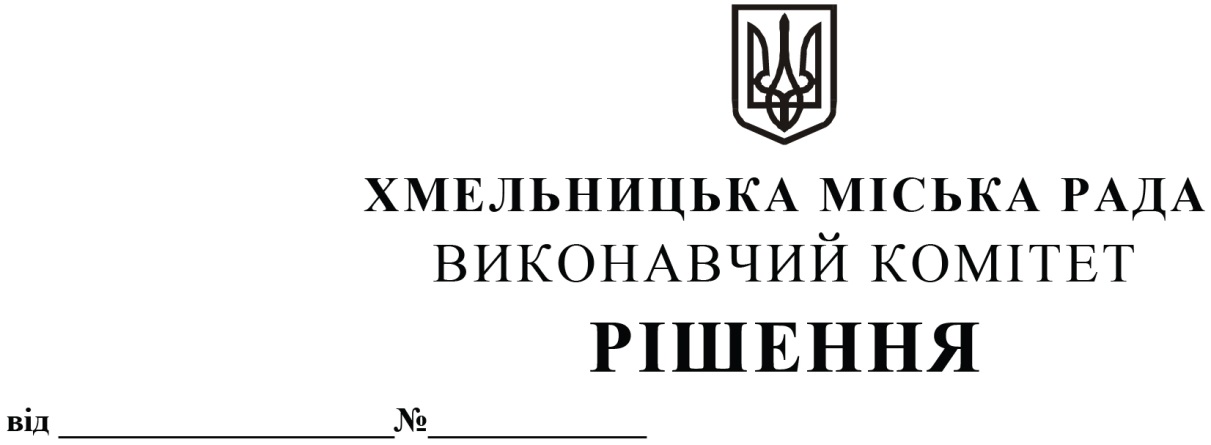 Розглянувши  клопотання управління з питань цивільного захисту населення і охорони праці, з метою запобігання виникнення та забезпечення ефективного гасіння пожеж, рятування людей та надання допомоги в ліквідації наслідків надзвичайних подій  на території Хмельницької міської територіальної громади, керуючись Законом України «Про місцеве самоврядування в Україні», Кодексом цивільного захисту, виконавчий комітет міської радиВирішив:Внести на розгляд сесії міської ради пропозицію про внесення змін до цільової Програми попередження виникнення надзвичайних ситуацій та забезпечення пожежної і техногенної безпеки об’єктів усіх форм власності, розвитку інфраструктури пожежно-рятувальних підрозділів на території Хмельницької міської територіальної громади на 2021-2025 роки, затвердженої рішенням другої сесії міської ради № 9 від 23.12.2020: завдання «Функціонування добровільної пожежної охорони на території громади» у напрямку діяльності «3. Забезпечення та розвиток інфраструктури пожежно-рятувальних підрозділів» вилучити;   графу «Прогнозований обсяг фінансових ресурсів для виконання  завдань, тис. грн.» напрямку діяльності «3. Забезпечення та розвиток інфраструктури пожежно-рятувальних підрозділів» у рядку «всього за розділом» викласти в наступній редакції:                35 590,0, «у тому числі за роками» в редакції: 2021 - 5670,0; 2022 - 7730,0; 2023 - 7730,0;     2024 - 7730,0; 2025- 6730,0; графу «Прогнозований обсяг фінансових ресурсів для виконання  завдань, тис. грн.» напрямку діяльності «2. Організаційне забезпечення у сфері техногенної безпеки та цивільного захисту населення» у рядку «всього за розділом» викласти в наступній редакції:   25 706,7, «у тому числі за роками» в редакції: 2021 -  4 502,2; 2022 -  4 995,6; 2023 - 5 182,9; 2024 - 5 368,0; 2025 - 5 658,00; завдання «Недопущення загибелі людей на водних об’єктах» у напрямку діяльності «2. Організаційне забезпечення у сфері техногенної безпеки та цивільного захисту населення» викласти у новій редакції відповідно до додатку.Контроль за виконанням цього рішення покласти на управління з питань цивільного захисту населення і охорони праці.Міський голова					                                   О. СИМЧИШИН         ЗАХОДИ І ЗАВДАННЯ з виконання цільової Програми захисту населення і територій від надзвичайних ситуацій техногенного та природного характеру, забезпечення пожежної та техногенної безпеки на території Хмельницької міської територіальної громади на 2021– 2025 рокиКеруючий справами виконавчого комітету										Ю. САБІЙНачальник управління з питань цивільногозахисту населення і охорони праці												Ю. КОРЕВАПро внесення на розгляд сесії міської ради пропозиції про внесення змін до цільової Програми попередження виникнення надзвичайних ситуацій та забезпечення пожежної і техногенної безпеки об’єктів усіх форм власності, розвитку інфраструктури пожежно-рятувальних підрозділів на території Хмельницької міської територіальної громади на 2021-2025 роки                    Додаток до рішення виконавчого комітету від __________2021  № ____Найменування напрямку діяльностіНайменування завданняСтрок виконання заходуНайменування заходуГоловний розпорядник бюджетних коштівДжерела фінансування (державний, бюджет міської громади, інші)Прогнозований обсяг фінансових ресурсів для виконання  завдань,тис. грн.У тому числі за рокамиУ тому числі за рокамиУ тому числі за рокамиУ тому числі за рокамиУ тому числі за рокамиНайменування напрямку діяльностіНайменування завданняСтрок виконання заходуНайменування заходуГоловний розпорядник бюджетних коштівДжерела фінансування (державний, бюджет міської громади, інші)Прогнозований обсяг фінансових ресурсів для виконання  завдань,тис. грн.202120222023202420252.Організаційне забезпечення у сфері техногенної безпеки та цивільного захисту населенняНедопущення загибелі людей на водних об’єктах та забезпечення протипожежних заходів2021-2025 рОрганізація повноцінного функціонування служби порятунку на воді, що проводить оперативне реагування на події, пов’язані із нещасними випадками на воді з метою надання допомоги потерпілим, забезпечення її оснащення необхідним спеціальним та аварійно-рятувальним спорядженням та технічними засобами.Організація функціонування  добровільних пожежних дружин. Забезпечення пожежно-технічним і аварійно-рятувальним обладнанням,  спеціальним захисним одягом.Хмельницька міська комунальна аварійно-рятувальна служба на водних об’єктах Бюджет міської територіальної громади, інші джерела фінансування незаборонені законом18 155,73 072,23 399,63 607,93 893,04 183,0